Фонд поддержки развития общества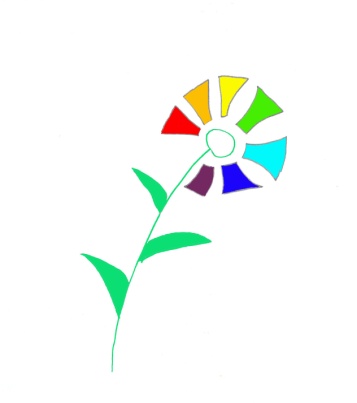 «Наши дети»Юридический адрес: 121609, г. Москва, Осенний бульвар, д.23 (495) 781-37-09   www.nashideti.net ИНН 7731540580   КПП 773101001   р/с 407 038 102 382 6000 1455 в Киевском ОСБ № 5278/01731» г. Москва, БИК 044525225   к/с 30 101 810 400 000 000 225№ 9/1 от 11 Марта 2013 годаДиректору средней общеобразовательной школыУважаемые коллеги!Фонд поддержки развития общества «Наши дети» (г. Москва), в целях привлечения внимания детей и подростков к добрым поступкам в жизни с 04 марта по 21 марта проводит Городской Конкурс «Вверх», в рамках киномарафона семейного кино.Основными задачами Городского Конкурса «Вверх», является стимулирование у детей и подростков стремления к положительным достижениям, раскрытия творческой инициативы.Приглашаем Ваших учеников принять участие в Конкурсе по следующим направлениям:«Письмо Доброты» или сочинение «Благородный поступок»;Стихотворение или проза «Добрые поступки», «Стихотворение Доброты», «Что нас поднимает «Вверх»»;Художественное «Рисунок Доброты», «стремление «Вверх»», «Каким я вижу добро»;«Добрый школьный юмор».Все творческие работы должны быть направлены на развитие положительных, добрых качеств личности (Приложение 1).В целях поощрения Участники, приславшие лучшие работы, будут приглашены бесплатно на спектакль театра кошек Юрия Куклачева.Прошу Вас предоставить конкурсные работы до 21.03.2013г., по адресу Дворец культуры «Ростсельмаш», пр. Сельмаш, 3, г. Ростов-на-Дону, 3-й этаж, комната 301, с 10:00 до 18:00.Контактная информация: тел/факс 8(863)252-46-80, 283-22-93; сот: 8-909-435-26-56; электронная почта vverkh2012@ya.ruПриложение 1 – Положение Конкурса «Вверх».С уважением,руководитель социальныхпроектов и программ Фонда,заместитель директорафестиваля «Вверх»                                                                                               М.В. ГорбатькоИсп. РоманцовА.И. 8 (863) 252-46-80